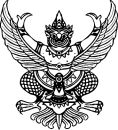 บันทึกข้อความ.ส่วนราชการ  คณะอนุกรรมการตรวจสอบคุณสมบัติ		ที่     		วันที่	วัน/ เดือน/ ปี	เรื่อง  สรุปผลการตรวจสอบคุณสมบัติและพิจารณาผลงานทางวิชาการ	เสนอ  สภาการศึกษา รร.นร.	ตามคำสั่งสภาการศึกษา โรงเรียนนายเรือ ที่...../......คณะอนุกรรมการตรวจสอบคุณสมบัติ และคณะอนุกรรมการประเมินผลการสอน ได้ดำเนินการตรวจสอบคุณสมบัติและพิจารณาผลงานทางวิชาการของ ร.อ.รักชาติ  ยิ่งชีพ รรก.อจ.ฝศษ.รร. ซึ่งเสนอผลงานทางวิชาการเพื่อขอดำรงตำแหน่งทางวิชาการในระดับ ผู้ช่วยศาสตราจารย์/ รองศาสตราจารย์/ ศาสตราจารย์ สาขา		       โดยคณะอนุกรรมการตรวจสอบคุณสมบัติ ได้พิจารณาตามข้อบังคับสภาการศึกษาวิชาการทหารว่าด้วยคุณสมบัติ หลักเกณฑ์ และวิธีการแต่งตั้งและถอดถอนศาสตราจารย์ รองศาสตราจารย์ และผู้ช่วยศาสตราจารย์ สถาบันการศึกษาวิชาการทหาร พ.ศ.๒๕๕๙ และหลักเกณฑ์การเสนอขอดำรงตำแหน่งทางวิชาการของ รร.นร. พ.ศ.๒๕๖๑ เพื่อตรวจสอบคุณสมบัติ และพิจารณาผลงานทางวิชาการในเบื้องต้นของ ร.อ.รักชาติ ฯ สรุปได้ดังนี้  	๑. การตรวจสอบคุณสมบัติและพิจารณาผลงานทางวิชาการ		๑.๑ คณะอนุกรรมการตรวจสอบคุณสมบัติ ได้ตรวจสอบคุณสมบัติของ ร.อ.รักชาติ ฯ แล้ว  มีมติว่า ร.อ.รักชาติ ฯ มีคุณสมบัติผ่าน/ไม่ผ่านเกณฑ์ตามข้อบังคับสภาการศึกษาวิชาการทหารว่าด้วยคุณสมบัติ หลักเกณฑ์ และวิธีการแต่งตั้งและถอดถอนศาสตราจารย์ รองศาสตราจารย์ และผู้ช่วยศาสตราจารย์ สถาบันการศึกษาวิชาการทหาร พ.ศ.๒๕๕๙ และหลักเกณฑ์การเสนอขอดำรงตำแหน่งทางวิชาการของ รร.นร. พ.ศ.๒๕๖๑ ตามหมวด ๑ ข้อ ๔ 		๑.๒ ผลการพิจารณาผลงานทางวิชาการ ที่ ร.อ.รักชาติ ฯ เสนอเข้าสู่กระบวนการพิจารณาของคณะอนุกรรมการตรวจสอบคุณสมบัติ จำนวนทั้งสิ้น................รายการ รายละเอียดตามแบบประเมินผลงานทางวิชาการที่แนบ สรุปได้ดังนี้			๑.๒.๑ จำนวนผลงานทางวิชาการที่ผ่านเกณฑ์การพิจารณา และใช้เป็นผลงานทางวิชาการเพื่อประกอบการพิจารณาแต่งตั้งเป็น ผู้ช่วยศาสตราจารย์/ รองศาสตราจารย์ / ศาสตราจารย์              ตามหลักเกณฑ์การเสนอขอดำรงตำแหน่งทางวิชาการของ รร.นร. พ.ศ.๒๕๖๑ ในหมวด ๒ หมวด ๓ ข้อ ๑๐ และหมวด ๘ ข้อ ๒๘ จำนวน...............รายการ ได้แก่ 				๑.๒.๑.๑					๑.๒.๑.๒					๑.๒.๑.๓					๑.๒.๑.๔					๑.๒.๑.๕				๑.๒.๒ จำนวนผลงานทางวิชาการที่ไม่ผ่านเกณฑ์การพิจารณา และไม่สามารถใช้เป็นผลงานทางวิชาการเพื่อประกอบการพิจารณาแต่งตั้งเป็น ผู้ช่วยศาสตราจารย์/ รองศาสตราจารย์ / ศาสตราจารย์    ตามหลักเกณฑ์การเสนอขอดำรงตำแหน่งทางวิชาการของ รร.นร. พ.ศ.๒๕๖๑ ในหมวด ๒ หมวด ๓ ข้อ ๑๐ และหมวด ๘ ข้อ ๒๘ จำนวน...............รายการ ได้แก่ 				๑.๒.๒.๑					๑.๒.๒.๒					๑.๒.๒.๓					๑.๒.๒.๔					๑.๒.๒.๕		๒. คณะอนุกรรมการตรวจสอบคุณสมบัติ ได้พิจารณาแล้ว ผู้เสนอผลงานมีปริมาณผลงานทางวิชาการที่เพียงพอ และคุณภาพผลงานทางวิชาการในเบื้องต้น เพียงพอสำหรับการขอดำรงตำแหน่งทางวิชาการในระดับ ผู้ช่วยศาสตราจารย์/ รองศาสตราจารย์/ ศาสตราจารย์ ได้ เห็นควรรายงานผลการตรวจสอบคุณสมบัติ และผลการพิจารณาผลงานทางวิชาการในเบื้องต้นของ ร.อ.รักชาติ ฯ ให้ รร.นร.ทราบ และดำเนินการเสนอแต่งตั้งคณะกรรมการผู้ทรงคุณวุฒิ เพื่อทำหน้าที่ประเมินผลงานทางวิชาการ และจริยธรรมและจรรยาบรรณ   ทางวิชาการของผู้เสนอผลงานต่อไป ทั้งนี้ คณะอนุกรรมการตรวจสอบคุณสมบัติ ขอเสนอรายชื่อคณะกรรมการผู้ทรงคุณวุฒิ ดังนี้  		๒.๑ ชื่อ..........................................(ตำแหน่ง).................................................. 			คุณวุฒิ.....................................................................................................		๒.๒ ชื่อ..........................................(ตำแหน่ง)..................................................			คุณวุฒิ.....................................................................................................		๒.๓ ชื่อ..........................................(ตำแหน่ง)..................................................			คุณวุฒิ.....................................................................................................	จึงเสนอมาเพื่อโปรดพิจารณาดำเนินการต่อไป						พล.ร.ต...................................ประธานอนุกรรมการ ฯ						น.อ.........................................อนุกรรมการ ฯ						น.อ.........................................อนุกรรมการ ฯ						น.อ.........................................อนุกรรมการ ฯ						น.อ.........................................อนุกรรมการ และเลขานุการฯ